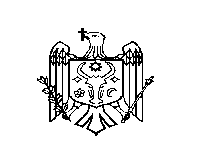 DECIZIE nr. 7/8din 14 decembrie 2017 Cu privire la primirea unor bunuri în proprietate publică a Consiliului raional Ștefan Vodă În temeiul demersului Asociației Obștești “Homecare” nr. 18 din 09 septembrie 2017, Memorandumului de înțelegere între Caritas Republica Cehă, Consiliul rational Ștefan Vodă și Asociația Obștească “Homecare” și contractual de colaborare din 03.08.2015; În conformitate cu prevederile art. 14 alin. (1) lit. b) din Legea nr. 121-XVI din 4 mai 2007 privind administrarea și deetatizarea proprietății publice, cu modificările și completările ulterioare, art. 8 din Legea nr. 523-XIV din 16.07.1999 “ Cu privire la proprietatea publică a unităților administrativ teritoriale” și Regulamentului cu privire la modul de transmitere a bunurilor proprietate publică, aprobat prin Hotărîrea Guvernului nr. 901 din 31 decembrie 2015; În baza art. 43 alin. (2) și art. 46 din Legea nr. 436-XVI din 28 decembrie 2006 privind administrația publică locală, Consiliul raional Ștefan Vodă DECIDE:1. Se acceptă primirea cu titlul gratuit în proprietatea publică a Consiliului raional Ștefan Vodă, de la Asociația Obștească “Homecare”, în administrarea Instituției medico-sanitare publice Centrul de sănătate Ștefan Vodă, a următoarelor bunuri, conform anexei.2. Se deleagă dlui Nicolae Molozea, președintele raionului, dreptul să instituie comisia de primire predare a bunurilor specificate în punctul nr.1 al prezentei decizii, conform prevederilor legislației în vigoare.3. Se desemnează Instituția medico-sanitară publică Centrul de sănătate Ștefan Vodă, care va asigura gestionarea Centrului medico-social “Maria Magdalena”, deschis în cadrul proiectului “Suport pentru dezvoltarea serviciilor de îngrijire la domiciliu în Republica Moldova, partea de sud, 2015-2017”, care va fi preluat din administrarea Asociației Obștești “Homecare” din data de 01 ianuarie 2018.4. Se atribuie în folosință, prin contract de comodat, pe termen de 10 (zece) ani,                               158 (una sută cincizeci și opt) m2 de spațiu în clădirea situată pe adresa juridică or. Ștefan Vodă,              str. Testemițeanu, 2, cu numărul cadastral 8501216288, IMSP Centrul de sănătate Ștefan Vodă pentru amplasarea Centrului medico-social “Maria Magdalena”.5. Se deleagă dlui Nicolae Molozea, președintele raionului, dreptul de a semna contractul de comodat, de transmitere în folosință a spațiului nominalizat în pct. 4 al prezentei decizii.6. Controlul executării prezentei decizii se atribuie dlui Alexandru Pavlicenco, vicepreședinte al raionului Ștefan Vodă.7. Prezenta decizie se aduce la cunoștința: Oficiul  teritorial Căușeni al Cancelariei de Stat;Asociației Obștești “Homecare”IMSP Centrul de sănătate Ștefan Vodă; Prin publicarea pe pagina web și Monitorul Oficial al Consiliului raional Ștefan Vodă.Președintele ședinței                                                                                         Vladimir BaligariContrasemnează Secretarul Consiliului raional                                                                          Ion ȚurcanAnexa la decizia Consiliului raional Ştefan Vodănr. 7/8 din 14.decembrie 2017LISTA BUNURILORREPUBLICA MOLDOVACONSILIUL RAIONAL ŞTEFAN VODĂNr. d/oDenumirea bunuluiNumarul de inventarUnitatea de masuraPretul, (lei)CantitateaSuma,   (lei)Valoarea uzurii (lei)Valoarea contabilă1Autoturism Skoda Fabia III CombiOHR254buc200.745,00 1200.745,00 45.406,58 155.338,42 Anul fabricarii: 2015VIN: TMBJB2NJ4GZ081392Versiune: COMBI Active 55/5 1.0№ motor: CHY 948132Culoare: ALBTOTAL:XX X 1200.745,00 45.406,58 155.338,42 Nr. d/oDenumirea bunuluiNumarul de inventarUnitatea de masuraPretul, (lei)CantitateaSuma,   (lei)Valoarea uzurii (lei)Valoarea contabilă1Aparat cu ultrasunete MIO-SONICHC12331095buc6.475,0016.475,00 863,36 5.611,642Aparat cu ultrasunete MIO-SONICHC12331096buc6.475,0016.475,00 863,36 5.611,643Aparat laseroterapie LIS 1050HC12331068buc45.500,00145.500,00 6.825,06 38.674,944Aparat magnetoterapeutic MAG2000HC12331092buc7.800,0017.800,00 3.250,05 4.549,955Aparat magnetoterapeutic MAG2000HC12331072buc7.800,0017.800,00 3.900,06 3.899,946Aparat magnetoterapeutic MAG2000HC12331075buc7.800,0017.800,00 3.900,06 3.899,947Aparat magnetoterapeutic MAG2000HC12331087buc7.770,0017.770,00 3.884,94 3.885,068Aparat magnetoterapeutic MAG2000HC12331088buc7.770,0017.770,00 3.884,94 3.885,069Aparat pentru fototerapie cu supportHC 12330019buc28.616,49128616,498.600,66 10.015,8310Aparat pentru fototerapie portativHC12331099buc16.428,00116.428,00 4.107,00 12.321,0011Aparat pentru fototerapie portativHC12331100buc16.428,00116.428,00 4.107,00 12.321,0012Aparat pentru fototerapie portativHC12331070buc16.250,00116.250,00 8.125,02 8.124,9813Aparat pentru fototerapie portativHC12331085buc16.428,00116.428,00 4.928,40 11.499,6014Compiuter  OfficeHC12331067buc7.800,0017.800,00 3.900,06 3.899,9415HOL NicosHC12331077buc16.168,00116.168,00 3.464,64 12.703,3616Masina uscatHC12331080buc8.999,0018.999,00 1.928,34 7.070,6617Televizor LEDHC12331081buc7.999,0017.999,00 1.714,14 6.284,86TOTAL:XX17 232.506,49 78.247,09 154.259,40Nr. d/oDenumirea bunuluiNumarul de inventarUnitatea de masuraPretul, (lei)CantitateaSuma,   (lei)1Antreu Prima659buc2.415,0012.415,002Aparat Darsenvali KD-02636buc2.600,00615.600,003Aparat de imbracat bahile mecanic654buc3.100,0013.100,004Aparat de masaj manual638buc3.250,00619.500,005Aspirator709buc2.599,0012.599,006Aspirator 754buc4.997,0014.997,007Camera Nikon622buc5.064,0015.064,008Canapea Iulia665buc5.325,0015.325,009Canapea Patrick664buc3.141,0013.141,0010Canapea Stefanie663buc3.140,0013.140,0011Carucior rulant723buc3.500,0027.000,0012Ceainic electric712buc599,001599,0013Comoda Arctic Extra696buc2.200,0012.200,0014Comoda cu 4 sertare675buc1.440,6734.322,0115Covor Aquarelle 10.64 m.p614buc2.770,0012.770,0016Covor Aquarelle Oval 7.44 m.p617buc1.900,0011.900,0017Covor Aquarelle Oval 8.0 m.p616buc2.080,0012.080,0018Covor Ritm 6.0 m.p620buc900,001900,0019Cuier657buc325,001325,0020Culer WBF-1000LA Blue719buc4.158,3414.158,3421Cuseta medicala650buc3.120,00618.720,0022Dulap brun inchis cu stecla666buc1.733,0023.466,0023Dulap brun inchis676buc1.707,0011.707,0024Dulap cafeniu deschis677buc1.641,0011.641,0025Dulap cafeniu deschis cu usi din sticla667buc1.457,0011.457,0026Dulap cafeniu cu usa din sticla658buc1.583,0011.583,0027Fen708buc449,001449,0028Fier de calcat711buc949,001949,0029Fotoliu Hello733buc3.150,0013.150,0030Fotoliu Hello733buc3.150,00412.600,0031Fotoliu Stefanie 662buc1.891,0035.673,0032Frigider715buc3.999,0013.999,0033Group colt Koln fag661buc5.107,0015.107,0034Inhalator642buc3.900,0013.900,0035Inhalator Joycare652buc1.500,0023.000,0036Lampa bactericida mobila646buc3.250,0013.250,0037Masa de calcat717buc350,001350,0038Masa de lucru brun inchis668buc599,0021.198,0039Masa Europa brun inchis670buc4.415,0014.415,0040Masa din sticla669buc1.824,0023.648,0041Masa NT37B660buc1.108,0011.108,0042Masa pentru masaj648buc3.640,0013.640,0043Masa pt instrumente medicale644buc1.300,0033.900,0044Masina frezat710buc549,001549,0045Masina spalat714buc5.599,0015.599,0046Masina spalat746buc3.915,8313.915,8347Masina spalat756buc4.997,1714.997,1748Microunda713buc1.199,0011.199,0049Noptiera718buc666,6631.999,9850Noptiera cu 3 sertare740buc969,0021.938,0051Paravan medical730buc2.430,0037.290,0052Penal alb732buc5.337,6015.337,6053Plita electrica741buc349,001349,0054Printer/ Scaner Canon624buc4.860,0014.860,0055Scaun alb rotund739buc719,0032.157,0056Scaun alb  672buc482,3331.446,9957Scaun alb699buc475,002950,0058Scaun negru673buc349,17124.190,0459Scaun negru oficiu671buc241,002482,0060Stelaj brun inchis698buc1.166,0011.166,0061Termo-Higrometru Digital640buc650,0021.300,0062Tonometru automat633buc1.300,0033.900,0063Tonometru mecanic634buc500,0021.000,0064Traversa Aquarelle10.8 m.p618buc2.808,0012.808,0065Traversa Berber 37.8 m.p619buc5.670,0015.670,0066Anvelope vara R14 (imbracate la caroserie)-buc650,0085.200,0067Anvelope iarna R14 (foste in utilizare)-buc817,0086.536,0068Jante R14-buc1.091,7544.367,00TOTAL:XX X 140259.252,96